Roofing Technical Advisory Committee – Errata R-FBC-B/R –Ch. 15/9 – Errata #1Mike Silvers - FRSAMo,Please except this email as a request from FRSA to make the change shown to the underlayment tables shown below. The equal (=) symbol was mistakenly eliminated during the recent code modification cycle. Because of the omission roofs that are at 4:12 slope failed to be addressed by the tables. Your assistance in this matter is appreciated2020 Florida Building Code, Building, 7th EditionCHAPTER 15 ROOF ASSEMBLIES AND ROOFTOP STRUCTURESSECTION 1507 REQUIREMENTS FOR ROOF COVERINGSTABLE 1507.1.1.1UNDERLAYMENT WITH SELF-ADHERING STRIPS OVER ROOF DECKING JOINTSFor SI: 1 inch = 25.4 mm, 1 foot = 304.8 mm, 1 mile per hour = 0.447 m/s.2020 Florida Building Code, Residential, 7th EditionCHAPTER 9
ROOF ASSEMBLIESSECTIONR 905
REQUIREMENTS FOR ROOF COVERINGTABLE R905.1.1.1UNDERLAYMENT WITH SELF-ADHERING STRIPS OVER ROOF DECKING JOINTSThanks,Mike Silvers, CPRCDirector of Technical ServicesFRSA, PO Box 4850, Winter Park, FL 32793WE’RE MOVING July 23, 2020 - Our new physical address is:3855 N. Econlockhatchee Trail, Orlando, FL 32817407-671-3772 ext. 169www.floridaroof.com“FRSA-Florida’s Association of Roofing Professionals”TAC Recommendation:Commission Action:7th Edition (2020) Florida Building Code, Building CHAPTER 15 ROOF ASSEMBLIES AND ROOFTOP STRUCTURESR-FBC-B-Ch. 15 – Errata #2StaffErrata to reference the correct wind speed figures as per section 1609 of the 7th Edition (2020) FBC-Building.TABLE 1507.2.7.1 CLASSIFICATION OF ASPHALT SHINGLESTAC Recommendation:Commission Action:7th Edition (2020) Florida Building Code, Building CHAPTER 15 ROOF ASSEMBLIES AND ROOFTOP STRUCTURESR-FBC-B-Ch. 15 – Errata #3Re: Errata Request for the 7th Edition (2020) Florida Building Code (FBC)Company: 	UL LLC							July 13, 2021Address:   	6608 N. Western #280Oklahoma City, OK 73107Name:  	Jon RobertsTitle:  		Senior Regulatory EngineerTelephone:  	(405) 760-6724E-Mail: 	jonathan.roberts@ul.comCode Section on which the Errata is sought:2020 Florida Building Code, Chapter 15, Section 1505.9Background and Errata Request:The section that I am requesting an errata for is in, section 1505.9 regarding rooftop mounted photovoltaic panel systems to correct an error. I am the proponent of the original modification and would like to fix a typographical error as highlighted below that was created when I originally entered into this into the system, which is identified currently as modification #R7703 where I transposed the numbers for the applicable UL Standard.The language currently reads:Roof top mounted photovoltaic panel systems shall be tested, listed and identified with a fire classification in accordance with UL 1703 or UL2073. The fire classification shall comply with Table 1505.1 based on the type of construction of the building.The language to be corrected should read as follows:Roof top mounted photovoltaic panel systems shall be tested, listed and identified with a fire classification in accordance with UL 1703 or UL 2703. The fire classification shall comply with Table 1505.1 based on the type of construction of the buildingSummaryThis was a simple transposition of the numbers related to the applicable UL standard, which is UL 2703, I appreciate your help in getting this addressed with an errata. Please feel free to contact me if there are any questions.Thank you,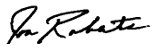 Jon RobertsSenior Regulatory EngineerUL LLCTAC Recommendation:Commission Action:Roof CoveringUnderlayment TypeUnderlayment AttachmentUnderlayment AttachmentRoof CoveringUnderlayment Type2:12 = Roof Slope <4:12Roof Slope > = 4:12Asphalt Shingles, Metal Roof Panels, Photovoltaic ShinglesASTM D226Type IIASTM D4869Type III or IVASTM D 6757Apply in accordance with Section 1507.1.1.1,Item 4 or Section 1507.1.1.3,Item 3 as applicable to the type of roof covering.Underlayment shall be applied shingle fashion, parallel to and starting from the eave and lapped 4 inches; end laps shall be 6 inches and shall be offset by 6 feet. The underlayment shall be attached to a nailable deck with two staggered rows in the field of the sheet with a maximum fastener spacing of 12 inches o.c., and one row at the end and side laps fastened 6 inches o.c. Underlayment shall be attached using annular ring or deformed shank nails with metal or plastic caps with a nominal cap diameter of not less than 1 inch. Metal caps are required where the ultimate design wind speed, Vult, equals or exceeds 170 mph. Metal caps shall have a thickness of not less than 32-gage sheet metal. Power-driven metal caps shall have a minimum thickness of 0.010 inch. The minimum thickness of the outside edge of plastic caps shall be 0.035 inch. The cap nail shank shall be not less than 0.083inch for ring shank cap nails and 0.091 inch for smooth shank cap nails. The cap nail shank shall have a length sufficient to penetrate through the roof sheathing or not less than 3/4 inch into the roof sheathing.Metal Roof Shingles, Mineral-Surface Roll Roofing, Slate and Slate-type Shingles, Wood Shingles, Wood ShakesASTM D226Type IIASTM D4869 Type III or IVApply in accordance with Section 1507.1.1.1,Item 4 or Section 1507.1.1.3,Item 3 as applicable to the type of roof covering.Underlayment shall be applied shingle fashion, parallel to and starting from the eave and lapped 4 inches; end laps shall be 6 inches and shall be offset by 6 feet. The underlayment shall be attached to a nailable deck with two staggered rows in the field of the sheet with a maximum fastener spacing of 12 inches o.c., and one row at the end and side laps fastened 6 inches o.c. Underlayment shall be attached using annular ring or deformed shank nails with metal or plastic caps with a nominal cap diameter of not less than 1 inch. Metal caps are required where the ultimate design wind speed, Vult, equals or exceeds 170 mph. Metal caps shall have a thickness of not less than 32-gage sheet metal. Power-driven metal caps shall have a minimum thickness of 0.010 inch. The minimum thickness of the outside edge of plastic caps shall be 0.035 inch. The cap nail shank shall be not less than 0.083inch for ring shank cap nails and 0.091 inch for smooth shank cap nails. The cap nail shank shall have a length sufficient to penetrate through the roof sheathing or not less than 3/4 inch into the roof sheathing.ROOF COVERINGUNDERLAYMENT TYPEUNDERLAYMENT ATTACHMENTUNDERLAYMENT ATTACHMENT2:12 = ROOF SLOPE < 4:12ROOF SLOPE > = 4:12Asphalt Shingles, Metal Roof Panels, Photovoltaic ShinglesASTM D226 Type IIASTM D4869 Type III or IVASTM D6757Apply in accordance with Section R905.1.1.1, Item 4 or Section R905.1.1.3,Item 3 as applicable to the type of roof covering.Underlayment shall be applied shingle fashion, parallel to and starting from the eave and lapped 4 inches (51 mm); end laps shall be 6inches and shall be offset by 6 feet. The underlayment shall be attached to a nailable deck with two staggered rows in the field of the sheet with a maximum fastener spacing of 12 inches (305 mm)o.c., and one row at the end and side laps fastened 6 inches (152mm) o.c. Underlayment shall be attached using annular ring or deformed shank nails with metal or plastic caps with a nominal cap diameter of not less than 1 inch. Metal caps are required where the ultimate design wind speed, Vult, equals or exceeds 170 mph. Metal caps shall have a thickness of not less than 32-gage sheet metal. Power-driven metal caps shall have a minimum thickness of 0.010inch. Minimum thickness of the outside edge of plastic caps shall be0.035 inch. The cap nail shank shall be not less than 0.083 inch for ring shank cap nails and 0.091 inch for smooth shank cap nails. Cap nail shank shall have a length sufficient to penetrate through the roof sheathing or not less than 3/4 inch into the roof sheathing.Metal Roof Shingles, Mineral-Surface Roll Roofing, Slate and Slate-type Shingles, Wood Shingles, Wood ShakesASTM D226 Type IIASTM D4869 TypeIII or IVApply in accordance with Section R905.1.1.1, Item 4 or Section R905.1.1.3,Item 3 as applicable to the type of roof covering.Underlayment shall be applied shingle fashion, parallel to and starting from the eave and lapped 4 inches (51 mm); end laps shall be 6inches and shall be offset by 6 feet. The underlayment shall be attached to a nailable deck with two staggered rows in the field of the sheet with a maximum fastener spacing of 12 inches (305 mm)o.c., and one row at the end and side laps fastened 6 inches (152mm) o.c. Underlayment shall be attached using annular ring or deformed shank nails with metal or plastic caps with a nominal cap diameter of not less than 1 inch. Metal caps are required where the ultimate design wind speed, Vult, equals or exceeds 170 mph. Metal caps shall have a thickness of not less than 32-gage sheet metal. Power-driven metal caps shall have a minimum thickness of 0.010inch. Minimum thickness of the outside edge of plastic caps shall be0.035 inch. The cap nail shank shall be not less than 0.083 inch for ring shank cap nails and 0.091 inch for smooth shank cap nails. Cap nail shank shall have a length sufficient to penetrate through the roof sheathing or not less than 3/4 inch into the roof sheathing.MAXIMUM BASIC WIND SPEED FROM FIGURE 1609A, B or C1609.3(1), 1609.3.(2),  1609.3(3), 1609.3(4) or ASCE 7VasdASTM D7158ASTM D316111085D, G or HD or F11690D, G or HD or F129100G or HD or F142110G or HF155120G or HF168130HF181140HF194150HF